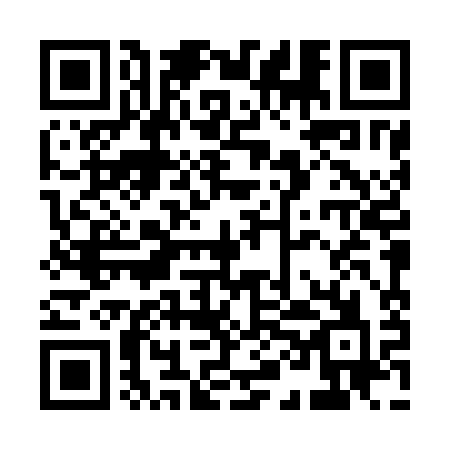 Ramadan times for Accumoli, ItalyMon 11 Mar 2024 - Wed 10 Apr 2024High Latitude Method: Angle Based RulePrayer Calculation Method: Muslim World LeagueAsar Calculation Method: HanafiPrayer times provided by https://www.salahtimes.comDateDayFajrSuhurSunriseDhuhrAsrIftarMaghribIsha11Mon4:524:526:2512:174:226:096:097:3812Tue4:504:506:2412:174:236:106:107:3913Wed4:484:486:2212:164:246:116:117:4014Thu4:464:466:2012:164:256:136:137:4115Fri4:444:446:1812:164:266:146:147:4316Sat4:424:426:1712:164:276:156:157:4417Sun4:414:416:1512:154:286:166:167:4518Mon4:394:396:1312:154:286:176:177:4619Tue4:374:376:1212:154:296:186:187:4820Wed4:354:356:1012:144:306:206:207:4921Thu4:334:336:0812:144:316:216:217:5022Fri4:314:316:0612:144:326:226:227:5223Sat4:294:296:0412:134:336:236:237:5324Sun4:274:276:0312:134:346:246:247:5425Mon4:254:256:0112:134:356:256:257:5626Tue4:234:235:5912:134:356:276:277:5727Wed4:214:215:5712:124:366:286:287:5828Thu4:194:195:5612:124:376:296:298:0029Fri4:174:175:5412:124:386:306:308:0130Sat4:154:155:5212:114:396:316:318:0231Sun5:135:136:501:115:407:327:329:041Mon5:115:116:491:115:407:337:339:052Tue5:095:096:471:105:417:357:359:063Wed5:075:076:451:105:427:367:369:084Thu5:055:056:441:105:437:377:379:095Fri5:035:036:421:105:437:387:389:116Sat5:015:016:401:095:447:397:399:127Sun4:594:596:381:095:457:407:409:148Mon4:574:576:371:095:467:417:419:159Tue4:554:556:351:085:467:437:439:1710Wed4:534:536:331:085:477:447:449:18